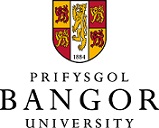 Strategaeth 2030:
Strategaeth Profiad MyfyrwyrGrŵp Strategaeth Profiad Myfyrwyr, a gadeirir gan yr Athro Oliver Turnbull, Dirprwy i'r Is-ganghellor.Cysoni â Strategaeth 2030Cysoni â Strategaeth 2030Cysoni â Strategaeth 2030Cysoni â Strategaeth 2030SylfaenolEilaiddColofnau Strategol:Cynnala chynyddu ….Rhagoriaeth ymchwilüColofnau Strategol:Cynnala chynyddu ….Profiadau dysgu trawsnewidiolüColofnau Strategol:Cynnala chynyddu ….Profiad rhagorol i fyfyrwyrüColofnau Strategol:Cynnala chynyddu ….Amgylchedd dwyieithog lle mae’r Gymraeg yn ffynnuüThemâu trawsnewidiol:Atgyfnerthu
 a hyrwyddo…Effaith economaidd, gymdeithasol a dinesigüThemâu trawsnewidiol:Atgyfnerthu
 a hyrwyddo…Cyrhaeddiad byd-eangüThemâu trawsnewidiol:Atgyfnerthu
 a hyrwyddo…Iechyd a llesüThemâu trawsnewidiol:Atgyfnerthu
 a hyrwyddo…Pobl a thalentüYn sail i hyn oll maeCynaliadwyedd sefydliadolüCysoni â Risgiau Corfforaethol Cysoni â Risgiau Corfforaethol Risg Gorfforaethol 3Colli profiad o ansawdd uchel i fyfyrwyr Risg Gorfforaethol 2Gostyngiad yn ansawdd y portffolio academaidd Risg Gorfforaethol 6Methu â gwireddu nodau strategol y Brifysgol mewn perthynas â'r GymraegRisg Gorfforaethol 9Cynnydd annigonol gyda'r strategaeth ystadau LlywodraethuLlywodraethuCyfnod y strategaeth2020-2023Trefniadau adolygu’r strategaethCaiff y strategaeth ei hadolygu'n flynyddol gan y Grŵp Strategaeth Profiad Myfyrwyr ac adroddir y canlyniadau i'r Pwyllgor Gweithredu.Adolygwyd ddiwethafAdolygwyd a chymeradwywyd y strategaeth gyntaf gan y Pwyllgor Gweithredu yn 2020. Cafodd y diwygiad diweddaraf ei adolygu a’i gymeradwyo gan y Pwyllgor Gweithredu yn 2022.Rhagarweiniad Ein Gweledigaeth:Credwn y dylai pob myfyriwr gael cyfle i ddylanwadu ar eu profiadau yn y brifysgol. Rydym wedi ymrwymo i ddarparu profiad personol i'r myfyrwyr; mae hyn yn golygu rhoi cefnogaeth i bob myfyriwr allu derbyn cyfleoedd, datblygu a gwireddu eu huchelgais. Fel sefydliad dwyieithog a chanolfan ragoriaeth fyd-eang ar gyfer addysg cyfrwng Cymraeg, rydym mewn sefyllfa unigryw i ddeall a hyrwyddo amrywiaeth yn ein dull o sicrhau profiad myfyrwyr a chreu cysylltiadau â'n cymunedau.Ble rydym ni:Mae gan Brifysgol Bangor hanes o gynlluniau datblygu a gwella mewn partneriaeth â'r myfyrwyr, yn fwyaf diweddar yn y rhaglen #ArYCyd Mae myfyrwyr yn rhan greiddiol o'n penderfyniadau, rhywbeth sydd nid yn unig yn cael ei adlewyrchu yng nghyfansoddiad strwythurau ein pwyllgorau, gyda chynrychiolwyr myfyrwyr o Undeb y Myfyrwyr, ond hefyd yn ein dull o weithredu datblygiadau strategol a rhedeg y brifysgol o ddydd i ddydd. Yn 2011, Prifysgol Bangor oedd un o'r Sefydliadau Addysg Uwch cyntaf yn y DU i ymrwymo i weithio mewn partneriaeth â myfyrwyr ar draws pob agwedd ar brofiad myfyrwyr. Ein gweledigaeth oedd mynd y tu hwnt i gynrychioli myfyrwyr ac ymgynghori â nhw gan gydweithio, a hynny’n gydweithio ar sail parch rhwng y naill ochr a’r llall. Mae gan Brifysgol Bangor enw da eisoes am gydweithio â staff a myfyrwyr, yn enwedig o fewn ein parth academaidd. Mae hyn yn amlwg trwy ddatblygiad ein Strategaeth Addysgu a Dysgu dan Arweiniad Myfyrwyr (2017-2020) a oedd yn ei dro wedi llywio datblygiad ein Strategaeth Addysgu a Dysgu newydd sy'n canolbwyntio ar fyfyrwyr (2020-2025).Effeithiwyd yn fawr ar brofiad myfyrwyr o ddechrau 2020 pan newidiwyd cymaint o elfennau o fywyd myfyrwyr o herwydd pandemig COVID-19, a newidiadau cysylltiedig mewn arferion. Gweithiodd y Brifysgol yn galed i geisio lliniaru'r effeithiau hyn, gan ddechrau dysgu ar-lein, addasu'r broses arholi, ac addasu cymorth myfyrwyr i'r amgylchedd newydd. Yn anochel, fodd bynnag, effeithiwyd ar brofiad myfyrwyr mewn ffyrdd di-rif.Yn y Strategaeth Profiad Myfyrwyr hon, rydym yn anelu at weledigaeth tymor hwy. Byddwn yn cyfoethogi ymhellach ein perthynas â'r myfyrwyr, trwy ddatblygu ein harferion cydweithio a'u hymestyn y tu hwnt i'r parth academaidd i barhau i ddarparu profiad eithriadol i fyfyrwyr.Dyma ein tri maes pwyslais allweddol:Trwy ymgynghori â rhanddeiliaid allweddol, gan gynnwys staff, myfyrwyr, ac Undeb y Myfyrwyr, fe wnaethom nodi pedwar maes pwyslais ar gyfer ein strategaeth:Bywyd MyfyrwyrCefnogi Ein CymunedauYmroddiadCydweithio StrategolByddwn yn cyflawni ein strategaeth trwy roi cyfleoedd i'r staff a'r myfyrwyr gydweithio a chymryd rhan mewn sgyrsiau ystyrlon sy'n herio syniadau mewn ffordd adeiladol, wrth ddysgu o ymarfer gorau, yn y brifysgol a’r tu allan iddi.AmcanionBywyd MyfyrwyrBeth yw barn ein myfyrwyr?O ran bywyd myfyrwyr, tynnwyd sylw gan ein myfyrwyr at bwysigrwydd gallu astudio mewn mannau lle gallent gydweithio â myfyrwyr eraill; dod â'u dyfeisiau eu hunain i weithio arnynt heb boeni am bŵer yn diffygio; a lle gallent hefyd siarad, bwyta ac yfed yn yr ardaloedd hynny. Roeddent yn gwerthfawrogi'n arbennig y cyfleoedd ar gyfer gweithgareddau allgyrsiol, gan gynnwys chwaraeon.Dywedodd myfyrwyr eu bod yn mwynhau'n arbennig yr ymgyrchoedd fel Cymorth Astudio Undeb y Myfyrwyr - sy'n rhoi te/coffi a bwyd am ddim i fyfyrwyr, mewn ardaloedd fel y Llyfrgell a chynteddau gyda seddi cymunedol, er mwyn i fyfyrwyr gael seibiant o'u hastudiaethau a hyrwyddo lles.Ein hymrwymiad: Rydym wedi ymrwymo i amgylcheddau ffisegol a rhithiol sy'n gynhwysol, yn cefnogi dewisiadau myfyrwyr ynglŷn â'u ffordd o fyw ac yn darparu cyfleusterau a gwasanaethau cynaliadwy o ansawdd uchel ni waeth ble’r ydych. Byddwn yn cynnwys cyfleoedd ar gyfer cynllunio gwasanaethau a chyfleusterau i fyfyrwyr. Byddwn yn cynyddu ac yn gwella cyfleoedd ar gyfer gweithgareddau grŵp i fyfyrwyr: dysgu cymdeithasol, gweithio mewn grŵp a chyfleoedd ar gyfer gweithgareddau allgyrsiol. Byddwn yn hyrwyddo’r rhain ar ein campysau ffisegol a’n hamgylcheddau dysgu rhithwir, er mwyn sicrhau eu bod yn diwallu anghenion ein myfyrwyr. I gyflawni hyn, byddwn yn:Mannau:Sicrhau bod myfyrwyr ynghlwm â chynllunio'r ystâd, trwy gynyddu cyfleoedd i ddylunio cyfleusterau sy'n canolbwyntio ar fyfyrwyr o fewn ein strwythurau.Cynyddu a gwella ein mannau cymdeithasol i fyfyrwyr i sicrhau eu bod yn rhagori ar anghenion ein myfyrwyr ar gyfer dysgu cymdeithasol a gweithgareddau gwaith grŵp, yn cynnwys cefnogi'r dewis i 'ddod â'ch dyfais eich hun'.Sicrhau bod myfyrwyr yn gallu cael hyd i lefydd o amgylch ein campws a chael mynediad i'r gwasanaeth a'r cyfleusterau sydd eu hangen arnynt, trwy wneud gwell defnydd o fapiau, arwyddion a chynnwys ar-lein i helpu myfyrwyr, yn enwedig myfyrwyr newydd, i gael hyd i lefydd.  ArlwyoCynyddu'r dewis arlwyo a gynigiwn i ddarparu dewis addasach i fyfyrwyr am brisiau cystadleuol.Cynnig dewisiadau bwyd a diod sy’n ystyried cyllideb, iechyd a ffordd o fyw a diwylliant, gan gynnwys mannau lle gall bobl fwyta’u bwyd eu hun.  Datblygu dewis o fwyd addas i fyfyrwyr ar draws y campws, yn y lleoedd iawn, fel bod mynediad yn hawdd i bawb, waeth lle rydych yn astudio gan gynnwys y posibilrwydd o gael ffreutur canolog fel lle arlwyo i fyfyrwyr.NeuaddauParhau i ddatblygu ein rhaglen Campws Byw i roi cyfleoedd i fyfyrwyr sy'n byw yn neuaddau'r brifysgol.Datblygu’r hyn a gynigiwn o ran y campws a neuaddau er mwyn rhoi cyfleoedd i'n myfyrwyr sy'n byw gartref; gan adeiladu ar ein llwyddiant ym maes Campws Byw a dewisiadau i aros am noson i hyrwyddo rhagor o gyfleoedd i fyfyrwyr sy'n byw gartref aros ar y campws.Parhau i fuddsoddi a datblygu ein hamrywiaeth eang o fathau o lety fel neuaddau di-alcohol, tawel ac ôl-radd yn unig, er mwyn rhoi amgylchedd byw i fyfyrwyr sy'n gweddu i'w hanghenion.Gweithgareddau allgyrsiolParhau â'n hymrwymiad i gynnig clybiau a chymdeithasau rhad ac am ddim, a gweithgareddau allgyrsiol cysylltiedig am ddim fel Ieithoedd i Bawb.Parhau â'n hymrwymiad i brynhawniau Mercher am ddim ar gyfer chwaraeon, gan geisio cynyddu cyfleoedd i wneud gweithgareddau awyr agored. Parhau â'n hymrwymiad i weithgareddau eraill sy'n ehangu'r cydweithio rhwng staff a myfyrwyr, megis cymryd rhan mewn dilysiadau, a'r Gwobrau Dysgu dan Arweiniad Myfyrwyr.Cefnogi Ein CymunedauBeth yw barn ein myfyrwyr?Mae Prifysgol Bangor yn sefydliad sy'n gofalu am ei myfyrwyr. Pan ofynnwyd i'r myfyrwyr, tynnwyd sylw ganddynt at 'gyfeillgarwch' a 'chefnogaeth' staff fel un o'r agweddau gorau ar astudio ym Mangor. Mae ein myfyrwyr yn uniaethu'n gryf gyda'u hysgol academaidd ac mae ymdeimlad o berthyn yn bwysig iddynt, rhywbeth a gaiff ei adleisio yn ein strategaeth Iechyd Meddwl a Lles dan Arweiniad Myfyrwyr 2020-2022. Mae hyn yn arbennig o bwysig i’n myfyrwyr ôl-radd hefyd.Mae myfyrwyr yn mwynhau cymdeithasu ag eraill mewn amgylchedd  diogel, ac mae myfyrwyr yn croesawu'r amrywiaeth eang o gyfleoedd sydd ar gael iddynt, yn enwedig trwy aelodaeth am ddim o glybiau a chymdeithasau Undeb y Myfyrwyr. Ein hymrwymiad:  Byddwn yn dathlu amrywiaeth a rhoi profiad ystyrlon a phwrpasol i fyfyrwyr. Daw ein myfyrwyr o ystod eang o gefndiroedd a diwylliannau ac mae ganddynt gyfrifoldebau ac anghenion mynediad amrywiol; byddwn yn sicrhau bod ein gwasanaethau a'n cyfleusterau yn hygyrch ac y gall myfyrwyr uniaethu â'r cyfleoedd sydd ar gael iddynt, ar draws pob lefel astudio.I gyflawni hyn, byddwn yn:Datblygu atebion eraill a/neu ar-lein er mwyn rhoi profiad tebyg i'r myfyrwyr sy'n cyrraedd y tu allan i 'wythnos groeso' draddodiadol y brifysgol, yn cynnwys adolygu derbyn myfyrwyr ym mis Ionawr.Parhau i ddathlu amrywiaeth a diwylliant trwy fentrau a arweinir gan fyfyrwyr a chefnogi ein myfyrwyr i gefnogi ei gilydd trwy ddatblygu adnoddau ar fyw a chydweithio, gan gynnwys buddsoddi mewn hyfforddiant i wyliedyddion.Parhau i ddatblygu ein cynnig ar gyfer myfyrwyr ôl-radd, gan gynnwys dynodi arweinwyr ym mhob coleg i'n myfyrwyr ôl-radd hyfforddedig ac annog staff a myfyrwyr i rannu eu hymchwil a gwella ymdeimlad myfyrwyr ôl-radd o berthyn i'w hysgol academaidd.YmroddiadBeth yw barn ein myfyrwyr?Fel cymdeithas, rydym wedi arfer derbyn gwybodaeth ar unwaith ac yn aml ar-lein. Tynnodd myfyrwyr sylw at y ffaith bod derbyn gwybodaeth mor gynnar â phosibl yn bwysig, yn enwedig i'r rhai sydd â chyfrifoldebau rhieni neu ofalu.  Weithiau bydd myfyrwyr yn dweud y gall gormod o wybodaeth fod ar gael iddynt a gall fod yn anodd gwybod beth sydd fwyaf perthnasol a phwysig. Yn ogystal, mae myfyrwyr yn defnyddio cyfryngau cymdeithasol a llwyfannau ar-lein eraill yn gynyddol i gyfathrebu â'u cyfoedion a'r brifysgol, megis ar Facebook ac Instagram. Mae myfyrwyr hefyd wedi dweud yr hoffent wybod mwy am yr ymchwil y mae staff a myfyrwyr yn ei wneud ledled y brifysgol, a dywedant ei bod yn bwysig parhau i hyrwyddo sut y defnyddir cyfranogiad myfyrwyr mewn mentrau ac adborth myfyrwyr i wneud newidiadau yn eu hysgolion ac ar draws y brifysgolEin hymrwymiad: Credwn ei bod yn bwysig deall ein myfyrwyr fel partneriaid wrth lunio eu haddysg a'u profiad fel myfyrwyr. Byddwn yn parhau i fonitro adborth myfyrwyr trwy gynnal arolygon a byddwn yn dangos i'n myfyrwyr sut rydym yn ymateb i'w hadborth. I gyflawni hyn, byddwn yn:Cynnal adolygiad llawn o ddulliau cyfathrebu â myfyrwyr gyda'r bwriad o symleiddio a sicrhau bod yr wybodaeth yn gyfredol ac yn berthnasol i'r myfyrwyr.Edrych ar ddefnyddio dulliau ar-lein, fel cyfryngau cymdeithasol, apiau a meddalwedd arolygon, er mwyn cynnal arolwg mewn ffordd gyfannol a chysylltu â myfyrwyr ar draws yr holl wasanaethau ac adrannau fel eu bod yn deall eu swyddogaethau fel partner yn yr ymgynghori, cyfleoedd i fyfyrwyr roi adborth, a sut y gallent ddylanwadu ar benderfyniadau sy'n effeithio arnynt yn lleol ac ar lefel prifysgolParhau i hyrwyddo ymgyrch adborth sefydliadol sy'n hyrwyddo sut y gweithredwyd ar adborth myfyrwyr a chydweithio i greu newid a gwella profiad myfyrwyrParhau i fuddsoddi ym mhrofiadau ein myfyrwyr sy'n byw ac astudio i ffwrdd o brif gampws y brifysgol, trwy ddatblygu ein llwyfannau a'n hadnoddau ar-lein ymhellach er mwyn sicrhau profiad cyfartal ac ymdeimlad o berthyn i'r brifysgol fel y'i diffinnir yn ein Strategaeth Ddigidol.Cydweithio StrategolMae myfyrwyr wrth galon ein penderfyniadau. Adlewyrchir hyn yn fwyaf nodedig yng nghyfansoddiad ein strwythurau pwyllgor, gyda chynrychiolaeth myfyrwyr o Undeb y Myfyrwyr ar bob pwyllgor, ac ar y Cyngor. Mae ein gwaith partneriaeth hefyd yn cynnwys cyfarfodydd rheolaidd rhwng swyddogion Undeb y Myfyrwyr ac uwch reolwyr, a chyfarfodydd ar y cyd â'r Pwyllgor Gweithredu, sy'n dyst i'n hymagwedd at ddatblygiadau strategol a rhedeg y Brifysgol o ddydd i ddydd.Ein hymrwymiad: Byddwn yn monitro ac yn adolygu sut y caiff strategaeth profiad myfyrwyr y brifysgol ei rhoi ar waith trwy Grŵp Strategaeth Profiad Myfyrwyr y brifysgol a byddwn yn rhoi diweddariadau blynyddol i'n myfyrwyr o ran y cynnydd a wneir. I gyflawni hyn, byddwn yn:Parhau â chynrychiolaeth myfyrwyr ar ein strwythurau pwyllgor.Parhau â chynrychiolaeth myfyrwyr mewn prosesau megis Dilysu Adolygiadau Partner lle bo'n bosibl a chwilio am gyfleoedd i gynyddu'r cyfleoedd hyn.Parhau i ymgynghori â'r myfyrwyr, mewn ystod amrywiol o ffyrdd, am gamau gweithredu yn y dyfodol, ac ymgysylltu â'r myfyrwyr ynghylch cynnydd.Dangosyddion Perfformiad AllweddolDangosyddion Perfformiad AllweddolCaiff y cynnydd a wneir ar bob un o'r amcanion ei fynegi trwy ddangosyddion perfformiad allweddol a’r rheini wedi eu seilio ar fframwaith o ddangosyddion perfformiad allweddol a thargedau manylach sy'n gyson â chylch cynllunio busnes blynyddol y Brifysgol, ac yn weithredol drwy hwnnw.Caiff y cynnydd a wneir ar bob un o'r amcanion ei fynegi trwy ddangosyddion perfformiad allweddol a’r rheini wedi eu seilio ar fframwaith o ddangosyddion perfformiad allweddol a thargedau manylach sy'n gyson â chylch cynllunio busnes blynyddol y Brifysgol, ac yn weithredol drwy hwnnw.1.Byddwn yn parhau i fonitro boddhad myfyrwyr mewn amryfal ffyrdd:Arolwg Cenedlaethol Myfyrwyr  Arolwg Profiad Ôl-raddedigion Hyfforddedig (PTES) Arolwg Profiad Ôl-Raddedigion Ymchwil (PRES) Yr Arolwg Croeso Arolwg blynyddol Undeb y Myfyrwyr Adroddiad Profiad Myfyrwyr Undeb y Myfyrwyr 2.Byddwn yn monitro cyfranogiad myfyrwyr mewn gweithgareddau allgyrsiol, o ran ehangder ymgysylltiad (aelodaeth o glybiau a chymdeithasau), a llwyddiant ein timau (lle mae hyn yn fesuradwy).Aelodaeth o glybiau a chymdeithasau Llwyddiannau tîm 